Інформаційний додаток до Публічної пропозиції АБ «УКРГАЗБАНК» на укладання договору комплексного банківського обслуговування суб’єктів господарюванняв частині підключення до Послуги відкриття та обслуговування Зарплатного проекту  [Заява-Договір  на підключення до Послуги відкриття та обслуговування Зарплатного проекту та дистанційного обслуговування ]Примітки та пояснення зеленого кольору видаляються.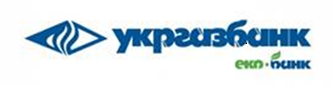 	Дата заповнення:  Заява-Договір № (про відкриття та обслуговування Зарплатного проекту)Інформаційний додаток Акту звірки до Заяви-ДоговоруАКТ №____ від «__»____________20__ р.звірки зарахувань грошових коштів між ___________ (найменування Клієнта) та __________ (найменування структурного підрозділу Банку) АБ «УКРГАЗБАНК» згідно Заяви-Договору №_____ від «__»_________20__р. за період з «__»___________20__р. по «__»___________20__р.Інформаційний додаток структури Зарплатної відомості в електронному вигляді до Заяви-ДоговоруСтруктура Зарплатної відомості в електронному виглядіКожен запис у вихідному файлі представляє собою дані на зарахування по одній фізичній особі.Дані, які поміщені у поточному записі, повинні відноситись до однієї фізичної особи. Таким чином, дані поміщені в полі SBK_NUM, IBAN_NUM та SBK_SUM, повинні відноситись до фізичної особи, ім’я якої знаходиться у полі SBK_FIO поточного запису.Значення поля SBK_NUM та IBAN_NUM для кожного запису у вихідному файлі, повинно бути таким самим як і у вхідному файлі, який надається Банком.Поле SBK_SUM повинно містити суму до зарахування, на ім’я фізичної особи, яке вказано у полі SBK_FIO поточного запису, на її персональний поточний рахунок вказаний в полі SBK_NUM та IBAN_NUM поточного запису.Зарплатна відомість в електронному вигляді в обов’язковому порядку повинна бути в форматі «dbf».Інформаційний додаток структури Зарплатної відомості на паперовому носії до Заяви-ДоговоруФормат Зарплатної відомості на паперовому носіїКлієнт_________________		<підпис керівника або уповноваженої ним особи>			     (ПІБ та підпис)	 _________________		<підпис головного бухгалтера,  або уповноваженої ним особи за наявності>		     (ПІБ та підпис)М.П. (за наявності) АБ «УКРГАЗБАНК»  (далі – Банк)Дані Клієнта та контактна інформаціяДані Клієнта та контактна інформаціяДані Клієнта та контактна інформаціяДані Клієнта та контактна інформаціяДані Клієнта та контактна інформаціяДані Клієнта та контактна інформаціяНайменування /прізвище, ім'я та по батькові (за наявності) Клієнта, що відкриває рахунокНайменування /прізвище, ім'я та по батькові (за наявності) Клієнта, що відкриває рахунок(зазначається повне і точне найменування юридичної особи / відокремленого підрозділу/прізвище, ім'я, по батькові  фізичної особи підприємця)(зазначається повне і точне найменування юридичної особи / відокремленого підрозділу/прізвище, ім'я, по батькові  фізичної особи підприємця)(зазначається повне і точне найменування юридичної особи / відокремленого підрозділу/прізвище, ім'я, по батькові  фізичної особи підприємця)(зазначається повне і точне найменування юридичної особи / відокремленого підрозділу/прізвище, ім'я, по батькові  фізичної особи підприємця)(зазначається повне і точне найменування юридичної особи / відокремленого підрозділу/прізвище, ім'я, по батькові  фізичної особи підприємця)Код ЄДРПОУ/Реєстраційний (обліковий) номер платника податків або реєстраційний номер облікової  картки платника податків (за наявності):Код ЄДРПОУ/Реєстраційний (обліковий) номер платника податків або реєстраційний номер облікової  картки платника податків (за наявності):Код ЄДРПОУ/Реєстраційний (обліковий) номер платника податків або реєстраційний номер облікової  картки платника податків (за наявності):Код ЄДРПОУ/Реєстраційний (обліковий) номер платника податків або реєстраційний номер облікової  картки платника податків (за наявності):Код ЄДРПОУ/Реєстраційний (обліковий) номер платника податків або реєстраційний номер облікової  картки платника податків (за наявності):Код економічної діяльностіКод економічної діяльностіНазва виду економічної діяльності2Назва виду економічної діяльності2Додаткова інформація: Додаткова інформація: __________________________________________________________________________(Підлягає обов'язковому заповненню у випадках, визначених Інструкцією про порядок відкриття і закриття рахунків клієнтів банків та кореспондентських рахунків банків резидентів і нерезидентів)__________________________________________________________________________(Підлягає обов'язковому заповненню у випадках, визначених Інструкцією про порядок відкриття і закриття рахунків клієнтів банків та кореспондентських рахунків банків резидентів і нерезидентів)__________________________________________________________________________(Підлягає обов'язковому заповненню у випадках, визначених Інструкцією про порядок відкриття і закриття рахунків клієнтів банків та кореспондентських рахунків банків резидентів і нерезидентів)__________________________________________________________________________(Підлягає обов'язковому заповненню у випадках, визначених Інструкцією про порядок відкриття і закриття рахунків клієнтів банків та кореспондентських рахунків банків резидентів і нерезидентів)Місцезнаходження:Місцезнаходження:Поштова адреса:Поштова адреса:ІПН (індивідуальний податковий номер платника податку на додану вартість)ІПН (індивідуальний податковий номер платника податку на додану вартість)ІПН (індивідуальний податковий номер платника податку на додану вартість)ІПН (індивідуальний податковий номер платника податку на додану вартість)Телефон/телефон-факсТелефон/телефон-факсТелефон/телефон-факсЕлектронна поштаЕлектронна поштаЕлектронна поштаРеквізити БанкуРеквізити БанкуНайменування Банку ПУБЛІЧНЕ АКЦІОНЕРНЕ ТОВАРИСТВО АКЦІОНЕРНИЙ БАНК «УКРГАЗБАНК»Код ЄДРПОУ:23697280Код банку:320478Місцезнаходження:03087, м. Київ, вул. Єреванська,1ІПН: 236972826658Назва установи банку: ________________ АБ «УКРГАЗБАНК»Поштова адреса:_________________________________Телефон/факс:Загальна інформація та умови запитуваних послугЗагальна інформація та умови запитуваних послугПросимо підключити до послуги відкриття та обслуговування Зарплатного проекту на наступних умовах погоджених з Банком:                Зарплатний проект на умовах:сплати комісії за зарахування коштів на поточні рахунки працівників Клієнта   – __,__% від суми (без ПДВ)<за необхідності доповнюється наступним, в іншому випадку - видаляється>сплати вартості оформлення платіжної картки «Студентський квиток» – __,__ гривень за одиницю (без ПДВ)<за необхідності доповнюється наступним, в іншому випадку - видаляється>                дистанційного обслуговування засобами Системи на умовах Тарифного плану «_____________».Просимо підключити до послуги відкриття та обслуговування Зарплатного проекту на наступних умовах погоджених з Банком:                Зарплатний проект на умовах:сплати комісії за зарахування коштів на поточні рахунки працівників Клієнта   – __,__% від суми (без ПДВ)<за необхідності доповнюється наступним, в іншому випадку - видаляється>сплати вартості оформлення платіжної картки «Студентський квиток» – __,__ гривень за одиницю (без ПДВ)<за необхідності доповнюється наступним, в іншому випадку - видаляється>                дистанційного обслуговування засобами Системи на умовах Тарифного плану «_____________».Просимо підключити до послуги відкриття та обслуговування Зарплатного проекту на наступних умовах погоджених з Банком:                Зарплатний проект на умовах:сплати комісії за зарахування коштів на поточні рахунки працівників Клієнта   – __,__% від суми (без ПДВ)<за необхідності доповнюється наступним, в іншому випадку - видаляється>сплати вартості оформлення платіжної картки «Студентський квиток» – __,__ гривень за одиницю (без ПДВ)<за необхідності доповнюється наступним, в іншому випадку - видаляється>                дистанційного обслуговування засобами Системи на умовах Тарифного плану «_____________».Додаткова інформаціяДодаткова інформаціяДодаткова інформаціяЦю Заяву-Договір укладено в двох примірниках, по одному примірнику для кожної зі Сторін, які мають однакову юридичну силу.Я, __________________________________ <зазначається посада та ПІБ особи, що представляє Клієнта перед Банком> підписанням цієї Заяви-Договору:Підтверджую ознайомлення з умовами Публічної пропозиції АБ «УКРГАЗБАНК» на укладання Договору комплексного банківського обслуговування суб’єктів господарювання та діючими в Банку Тарифами, що розміщені на сайті Банку http://www.ukrgasbank.com;Підтверджую акцептування мною  Публічної пропозиції АБ «УКРГАЗБАНК» на укладання Договору комплексного банківського обслуговування суб’єктів господарювання та повну і безумовну згоду з її умовами;Підтверджую та визнаю, що Публічна пропозиція АБ «УКРГАЗБАНК» на укладання Договору комплексного банківського обслуговування суб’єктів господарювання, ця Заява-Договір, Тарифи, а також всі зміни, додатки та додаткові договори/угоди до них у сукупності є Договором комплексного банківського обслуговування суб’єктів господарювання (далі – Договір);Підтверджую, що всі умови Договору та діючих в Банку Тарифів мені зрозумілі та не потребують додаткового тлумачення;Підтверджую, що вся інформація, надана мною до Банку, є повною, достовірною у всіх відношеннях, і я зобов’язуюсь повідомляти Банк про будь-які зміни цієї інформації, що можуть статися протягом терміну дії Договору, не пізніше, ніж через 30 календарних днів з дня набрання чинності цих змін;Підтверджую отримання від Банку інформації, зазначеної в частині другій ст. 12 Закону України «Про фінансові послуги та державне регулювання ринків фінансових послуг»,  до укладення цієї Заяви-Договору; Підтверджую, що перераховуватиму грошові кошти в сумі заробітної плати та/або інших виплат, передбачених чинним законодавством України, а також комісію за зарахування коштів на поточні рахунки працівників Клієнта згідно наданих Банком реквізитів, а саме:  Інший рахунок № UA _______________, в АБ «УКРГАЗБАНК», код ЄДРПОУ _________ <код Клієнта>;Підтверджую отримання свого примірника Договору в день укладення (підписання);<якщо діючий Клієнт мігрує із старого договору ЗКП на комплексний договір публічної форми>з «__» ____________ 20__ договори за якими Банком надавались Клієнту послуги розрахункового обслуговування щодо зарахування на відкриті в Банку поточні рахунки, операції за якими здійснюються з використанням платіжних карток працівникам Клієнта заробітної плати та інших виплат, передбачених чинним законодавством України та/або дистанційного обслуговування та/або обслуговування клієнта в електронній системі «Клієнт-Інтернет-Банк» виключно для обслуговування Зарплатного проекту втрачають чинність та рахунки, які обслуговувались в рамках таких договорів, з дати визначеної цим пунктом, обслуговуватимуться на умовах Договору та обумовлених Тарифів;<якщо Клієнт – фізична особа-підприємець, Заява-Договір  доповнюється наступним>Прошу вважати наведений у цій Заяві-Договорі зразок мого підпису обов'язковим при здійсненні операцій за всіма рахунками, які відкриті або будуть відкриті мені в Банку;Цим підписом  підтверджую ознайомлення з:умовами відшкодування Фондом гарантування вкладів фізичних осіб коштів, що розміщені на Рахунку(ах), відкритому(их) на умовах Договору (далі – вклад). При цьому,  вклад – кошти в готівковій або безготівковій формі у валюті України або в іноземній валюті, які залучені банком від вкладника (або які надійшли для вкладника) на умовах договору банківського вкладу (депозиту), банківського рахунку або шляхом видачі іменного депозитного сертифіката, включаючи нараховані відсотки на такі кошти  відповідно до Закону України «Про систему гарантування вкладів фізичних осіб»;довідкою про систему гарантування вкладів фізичних осіб, що є додатком до Інструкції про порядок здійснення Фондом гарантування вкладів фізичних осіб захисту прав та охоронюваних законом інтересів вкладників, затвердженої рішенням виконавчої дирекції Фонду гарантування вкладів фізичних осіб від 26.05.2016 № 825;Підтверджую згоду на отримання довідки про систему гарантування вкладів фізичних осіб не рідше 1 разу на рік в електронній формі шляхом завантаження з офіційного сайту банку https://www.ukrgasbank.com/private/deposits/guarantee/.  _______________________________________________    ________________________                    (Прізвище та ініціали)                                                             (підпис)                                         Цю Заяву-Договір укладено в двох примірниках, по одному примірнику для кожної зі Сторін, які мають однакову юридичну силу.Я, __________________________________ <зазначається посада та ПІБ особи, що представляє Клієнта перед Банком> підписанням цієї Заяви-Договору:Підтверджую ознайомлення з умовами Публічної пропозиції АБ «УКРГАЗБАНК» на укладання Договору комплексного банківського обслуговування суб’єктів господарювання та діючими в Банку Тарифами, що розміщені на сайті Банку http://www.ukrgasbank.com;Підтверджую акцептування мною  Публічної пропозиції АБ «УКРГАЗБАНК» на укладання Договору комплексного банківського обслуговування суб’єктів господарювання та повну і безумовну згоду з її умовами;Підтверджую та визнаю, що Публічна пропозиція АБ «УКРГАЗБАНК» на укладання Договору комплексного банківського обслуговування суб’єктів господарювання, ця Заява-Договір, Тарифи, а також всі зміни, додатки та додаткові договори/угоди до них у сукупності є Договором комплексного банківського обслуговування суб’єктів господарювання (далі – Договір);Підтверджую, що всі умови Договору та діючих в Банку Тарифів мені зрозумілі та не потребують додаткового тлумачення;Підтверджую, що вся інформація, надана мною до Банку, є повною, достовірною у всіх відношеннях, і я зобов’язуюсь повідомляти Банк про будь-які зміни цієї інформації, що можуть статися протягом терміну дії Договору, не пізніше, ніж через 30 календарних днів з дня набрання чинності цих змін;Підтверджую отримання від Банку інформації, зазначеної в частині другій ст. 12 Закону України «Про фінансові послуги та державне регулювання ринків фінансових послуг»,  до укладення цієї Заяви-Договору; Підтверджую, що перераховуватиму грошові кошти в сумі заробітної плати та/або інших виплат, передбачених чинним законодавством України, а також комісію за зарахування коштів на поточні рахунки працівників Клієнта згідно наданих Банком реквізитів, а саме:  Інший рахунок № UA _______________, в АБ «УКРГАЗБАНК», код ЄДРПОУ _________ <код Клієнта>;Підтверджую отримання свого примірника Договору в день укладення (підписання);<якщо діючий Клієнт мігрує із старого договору ЗКП на комплексний договір публічної форми>з «__» ____________ 20__ договори за якими Банком надавались Клієнту послуги розрахункового обслуговування щодо зарахування на відкриті в Банку поточні рахунки, операції за якими здійснюються з використанням платіжних карток працівникам Клієнта заробітної плати та інших виплат, передбачених чинним законодавством України та/або дистанційного обслуговування та/або обслуговування клієнта в електронній системі «Клієнт-Інтернет-Банк» виключно для обслуговування Зарплатного проекту втрачають чинність та рахунки, які обслуговувались в рамках таких договорів, з дати визначеної цим пунктом, обслуговуватимуться на умовах Договору та обумовлених Тарифів;<якщо Клієнт – фізична особа-підприємець, Заява-Договір  доповнюється наступним>Прошу вважати наведений у цій Заяві-Договорі зразок мого підпису обов'язковим при здійсненні операцій за всіма рахунками, які відкриті або будуть відкриті мені в Банку;Цим підписом  підтверджую ознайомлення з:умовами відшкодування Фондом гарантування вкладів фізичних осіб коштів, що розміщені на Рахунку(ах), відкритому(их) на умовах Договору (далі – вклад). При цьому,  вклад – кошти в готівковій або безготівковій формі у валюті України або в іноземній валюті, які залучені банком від вкладника (або які надійшли для вкладника) на умовах договору банківського вкладу (депозиту), банківського рахунку або шляхом видачі іменного депозитного сертифіката, включаючи нараховані відсотки на такі кошти  відповідно до Закону України «Про систему гарантування вкладів фізичних осіб»;довідкою про систему гарантування вкладів фізичних осіб, що є додатком до Інструкції про порядок здійснення Фондом гарантування вкладів фізичних осіб захисту прав та охоронюваних законом інтересів вкладників, затвердженої рішенням виконавчої дирекції Фонду гарантування вкладів фізичних осіб від 26.05.2016 № 825;Підтверджую згоду на отримання довідки про систему гарантування вкладів фізичних осіб не рідше 1 разу на рік в електронній формі шляхом завантаження з офіційного сайту банку https://www.ukrgasbank.com/private/deposits/guarantee/.  _______________________________________________    ________________________                    (Прізвище та ініціали)                                                             (підпис)                                         Цю Заяву-Договір укладено в двох примірниках, по одному примірнику для кожної зі Сторін, які мають однакову юридичну силу.Я, __________________________________ <зазначається посада та ПІБ особи, що представляє Клієнта перед Банком> підписанням цієї Заяви-Договору:Підтверджую ознайомлення з умовами Публічної пропозиції АБ «УКРГАЗБАНК» на укладання Договору комплексного банківського обслуговування суб’єктів господарювання та діючими в Банку Тарифами, що розміщені на сайті Банку http://www.ukrgasbank.com;Підтверджую акцептування мною  Публічної пропозиції АБ «УКРГАЗБАНК» на укладання Договору комплексного банківського обслуговування суб’єктів господарювання та повну і безумовну згоду з її умовами;Підтверджую та визнаю, що Публічна пропозиція АБ «УКРГАЗБАНК» на укладання Договору комплексного банківського обслуговування суб’єктів господарювання, ця Заява-Договір, Тарифи, а також всі зміни, додатки та додаткові договори/угоди до них у сукупності є Договором комплексного банківського обслуговування суб’єктів господарювання (далі – Договір);Підтверджую, що всі умови Договору та діючих в Банку Тарифів мені зрозумілі та не потребують додаткового тлумачення;Підтверджую, що вся інформація, надана мною до Банку, є повною, достовірною у всіх відношеннях, і я зобов’язуюсь повідомляти Банк про будь-які зміни цієї інформації, що можуть статися протягом терміну дії Договору, не пізніше, ніж через 30 календарних днів з дня набрання чинності цих змін;Підтверджую отримання від Банку інформації, зазначеної в частині другій ст. 12 Закону України «Про фінансові послуги та державне регулювання ринків фінансових послуг»,  до укладення цієї Заяви-Договору; Підтверджую, що перераховуватиму грошові кошти в сумі заробітної плати та/або інших виплат, передбачених чинним законодавством України, а також комісію за зарахування коштів на поточні рахунки працівників Клієнта згідно наданих Банком реквізитів, а саме:  Інший рахунок № UA _______________, в АБ «УКРГАЗБАНК», код ЄДРПОУ _________ <код Клієнта>;Підтверджую отримання свого примірника Договору в день укладення (підписання);<якщо діючий Клієнт мігрує із старого договору ЗКП на комплексний договір публічної форми>з «__» ____________ 20__ договори за якими Банком надавались Клієнту послуги розрахункового обслуговування щодо зарахування на відкриті в Банку поточні рахунки, операції за якими здійснюються з використанням платіжних карток працівникам Клієнта заробітної плати та інших виплат, передбачених чинним законодавством України та/або дистанційного обслуговування та/або обслуговування клієнта в електронній системі «Клієнт-Інтернет-Банк» виключно для обслуговування Зарплатного проекту втрачають чинність та рахунки, які обслуговувались в рамках таких договорів, з дати визначеної цим пунктом, обслуговуватимуться на умовах Договору та обумовлених Тарифів;<якщо Клієнт – фізична особа-підприємець, Заява-Договір  доповнюється наступним>Прошу вважати наведений у цій Заяві-Договорі зразок мого підпису обов'язковим при здійсненні операцій за всіма рахунками, які відкриті або будуть відкриті мені в Банку;Цим підписом  підтверджую ознайомлення з:умовами відшкодування Фондом гарантування вкладів фізичних осіб коштів, що розміщені на Рахунку(ах), відкритому(их) на умовах Договору (далі – вклад). При цьому,  вклад – кошти в готівковій або безготівковій формі у валюті України або в іноземній валюті, які залучені банком від вкладника (або які надійшли для вкладника) на умовах договору банківського вкладу (депозиту), банківського рахунку або шляхом видачі іменного депозитного сертифіката, включаючи нараховані відсотки на такі кошти  відповідно до Закону України «Про систему гарантування вкладів фізичних осіб»;довідкою про систему гарантування вкладів фізичних осіб, що є додатком до Інструкції про порядок здійснення Фондом гарантування вкладів фізичних осіб захисту прав та охоронюваних законом інтересів вкладників, затвердженої рішенням виконавчої дирекції Фонду гарантування вкладів фізичних осіб від 26.05.2016 № 825;Підтверджую згоду на отримання довідки про систему гарантування вкладів фізичних осіб не рідше 1 разу на рік в електронній формі шляхом завантаження з офіційного сайту банку https://www.ukrgasbank.com/private/deposits/guarantee/.  _______________________________________________    ________________________                    (Прізвище та ініціали)                                                             (підпис)                                         5. АДРЕСИ ТА РЕКВІЗИТИ СТОРIН5. АДРЕСИ ТА РЕКВІЗИТИ СТОРIН5. АДРЕСИ ТА РЕКВІЗИТИ СТОРIНВідмітки банкуВідмітки банкуВідмітки банкуЗаяву-Договір прийняв, документи на оформлення відкриття Рахунку перевірив.Заяву-Договір прийняв, документи на оформлення відкриття Рахунку перевірив.посада, підпис, ПІБ уповноваженої особи, на яку покладено обов'язок відкривати рахунки клієнтів та відтиск штампа виконавцяВідкрити рахунок іншої кредиторської заборгованості за операціями з Клієнтами, дозволяю.Керівник (уповноважена керівником особа)           ____________________ ____________________________                                                                                                                  (підпис)                        (Прізвище та ініціали)                                                                                                              М.П.Відкрити рахунок іншої кредиторської заборгованості за операціями з Клієнтами, дозволяю.Керівник (уповноважена керівником особа)           ____________________ ____________________________                                                                                                                  (підпис)                        (Прізвище та ініціали)                                                                                                              М.П.Відкрити рахунок іншої кредиторської заборгованості за операціями з Клієнтами, дозволяю.Керівник (уповноважена керівником особа)           ____________________ ____________________________                                                                                                                  (підпис)                        (Прізвище та ініціали)                                                                                                              М.П.Головний бухгалтер (інша уповноважена особа, яка контролює правильність присвоєння номера рахунку)                                                               ПІБ Підпис_____________Головний бухгалтер (інша уповноважена особа, яка контролює правильність присвоєння номера рахунку)                                                               ПІБ Підпис_____________Головний бухгалтер (інша уповноважена особа, яка контролює правильність присвоєння номера рахунку)                                                               ПІБ Підпис_____________№ рахунку UA _________________________ Дата відкриття рахунку Дата відкриття рахунку Назва установи банку: ____________________Місцезнаходження установи банку: ______________________________Місцезнаходження установи банку: _________________________________________ (найменування Клієнта)___________ (найменування Клієнта)___________ (найменування Клієнта)___________ (найменування Клієнта)__________ (найменування структурного підрозділу Банку) АБ «УКРГАЗБАНК»__________ (найменування структурного підрозділу Банку) АБ «УКРГАЗБАНК»__________ (найменування структурного підрозділу Банку) АБ «УКРГАЗБАНК»__________ (найменування структурного підрозділу Банку) АБ «УКРГАЗБАНК»Перераховано коштів для зарахування на поточні  рахунки працівників Клієнта та оплати комісіїПерераховано коштів для зарахування на поточні  рахунки працівників Клієнта та оплати комісіїСума згідно Зарплатної відомості (грн.)Комісія банку, без ПДВ (грн.)Отримано коштів для зарахування на поточні рахунки працівників Клієнта (грн.)Отримано  комісії банком, без ПДВ (грн.)Сумазгідно Зарплатної відомості(грн.)Фактично зараховано на поточні рахунки працівників Клієнта(грн.)ДатаСумаСума згідно Зарплатної відомості (грн.)Комісія банку, без ПДВ (грн.)Отримано коштів для зарахування на поточні рахунки працівників Клієнта (грн.)Отримано  комісії банком, без ПДВ (грн.)Сумазгідно Зарплатної відомості(грн.)Фактично зараховано на поточні рахунки працівників Клієнта(грн.)КлієнтБанкМ.П. (за наявності)М.П.№Назва поляТип поляПримітки1SBK_FIOchar[40]П.І.Б. працівника2SBK_INNchar[10]Реєстраційний номер облікової картки платника податків працівника3SBK_NUMchar[25]Номер персонального поточного рахунку працівника Клієнта (надається Банком)4SBK_SUMnumber[10,2]Сума на зарахування5IBAN_NUMchar[29]Номер персонального поточного рахунку працівника Клієнта у форматі IBAN (надається Банком)№ п/пПрізвище, І’мя, по Батькові працівникаРеєстраційний номер облікової картки платника податків працівника№ поточного рахунку працівника КлієнтаСума зарахування, грн.№ поточного рахунку працівника Клієнта у форматі IBAN